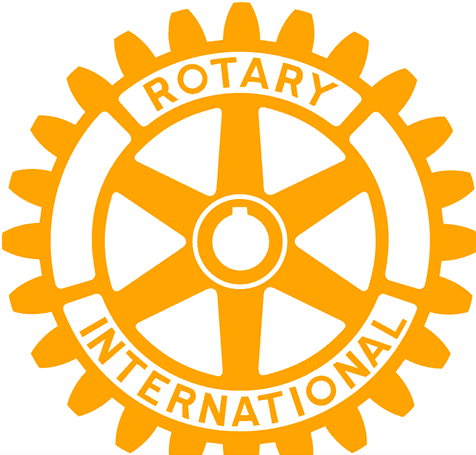 Rotary Club of Redmond“Service Above Self” ScholarshipCongratulations Future Graduate,         The Rotary Club of Redmond is proud to offer $5,000.00 in scholarship money to a deserving Redmond High School senior in the Lake Washington School District. We are accepting applications for the Rotary “Service Above Self” scholarship for the awardee’s post-secondary educational expenses. To be eligible, students must be enrolled in a college, university, school-managed apprenticeship, technical training school, or other FAFSA-approved institution for the fall of the year immediately following the award date.          Electronic Submissions only - Please complete the application and all required attachments noted in the application to Ms. Rose Wu rwu@lwsd.org Redmond High School College and Career Center, NO LATER THAN 1:00 p.m. on May 10, 2023.          The attached application will provide you with all necessary questions and required portions that must be completed in full and submitted by the deadline noted above. Funds awarded will be sent directly to the post-secondary institution that the student will be attending in the fall immediately following the award of funds. Scholarship awardees will be required to provide all necessary contact information for the processing and distribution of funds.          Thank you, we look forward to reviewing your completed application packet.  Best wishes with your future goals! Rotary Club of Redmond Education Scholarship CommitteeAPPLICATION AND EVALUATION CRITERIAApplication requirements:Applications must be typed in Arial font 12 pt. and entered in specified areas unless otherwise indicated.Handwritten applications will not be accepted and will result in immediate disqualification Allowed attachments include – letters of recommendation, transcript, essay, and additional activities info (if needed).No additional attachments will be accepted or counted as part of the application Only applications fully completed and electronically submitted on or before the deadline to the contact above will be acceptedNo late or incomplete submissions will be accepted and will result in immediate disqualification APPLICANT PROFILEName: ____________________________________ E-mail: _____________________________Mailing Address: ____________________________ Phone: _____________________________Parent/Guardian: ____________________________ E-mail: _____________________________Student Electronic Signature_______________________ Date Submitted: __________________Ms. Wu Electronic Signature______________________ Date Received: ___________________EDUCATION (15 pts)Please indicate your future education goals, plans to achieve these goals, and career goals connected to your education.POST-SECONDARY (15 pts)Please indicate the educational program in which you’ve enrolled. Please include all pertinent information in all areas requested.ADDITIONAL FUNDING (10 pts)Please indicate all other methods of financial support to achieve your educational goals.ACTIVITIES AND COMMUNITY SERVICE (20 pts)Please indicate all leadership activities, community service, and volunteer activities.Please describe additional activities on an attached page.ESSAY (10 pts)Each applicant must provide an electronic one-page essay addressing each of the following points.From your listed activities, please indicate which of your activities provided the greatest personal impact and meaning to you as a young adult. Please share how this activity personally impacted you and your view of how you are providing “service above self” in your local community. In connection to your academic and career goals, please share how you will use your education to connect to your future career and how that career will benefit your community.If you are the first in your family to seek a post-secondary education, please indicate what that means to you. LETTERS OF RECOMMENDATION (10 pts)Each applicant must attach two letters of recommendation. First letter of recommendation should be from a current or past teacher or other school official.  Second letter of recommendation should be from an adult, not related to you, who was directly involved in one of your service activities. Each letter must address:Overall performance at school or during an activity Potential for post-secondary successCommunity and/or school activities tied to those noted on this award INVOLVEMENT WITH ROTARY (10 pts)Each applicant must share how they were involved in Rotary-supported activities at Redmond High School. Those include the Interact Club, Rotary’s Student of the Month, Rotary Youth Leadership Awards (RYLA), etc. TRANSCRIPTS (10pts)Each applicant will submit their current official transcript showing their GPA and coursework that depicts a consistent application of effort and dedication to their education and future goals.(A non-official transcript will be accepted if verified by a signature of Ms. Wu) ActivityDescription What are your education and career goals?What is your plan to achieve your education goals?How will your education assist in achieving your career goals? Enrolled Institution DetailsSchool Name and LocationAnnual Tuition and FeesAnnual Books and SuppliesAnnual Room and BoardOther ExpensesTOTALFirst Year Funding PlanGuaranteed Funding  Hopeful Funding Annual or one-time Grants or ScholarshipsAnnual Family FundingAnnual Student LoansAnnual Planned Earning/ EmploymentTotal Leadership Activity Community/Volunteer Service  Activity #1Participation Date(s)Focus of ActivityYour Role in the ActivityActivity #2Participation Date(s)Focus of ActivityYour Role in the Activity